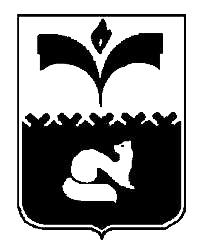 ДУМА ГОРОДА ПОКАЧИХанты-Мансийский автономный округ - ЮграРЕШЕНИЕот 15.11.2013                                                                                       № 120О внесении изменений в решение Думы города от 27.03.2013 № 23 «Об утверждении структуры Думы города Покачи и штатной численности аппарата Думы города и контрольно - счетной палаты города Покачи»Рассмотрев проект решения «О внесении изменений в решение Думы города от 27.03.2013 № 23  «Об утверждении структуры Думы города Покачи и штатной численности аппарата Думы города и контрольно - счетной палаты города Покачи», в соответствии со статьей 21, частью 9 статьи 27 Устава города Покачи, Дума городаРЕШИЛА:	1. Внести изменения в решение Думы города от 27.03.2013 № 23 «Об утверждении структуры Думы города Покачи и штатной численности аппарата Думы города и контрольно - счетной палаты города Покачи» (газета «Покачевский вестник» от 05.04.2013 № 14).1) приложение 2 к решению Думы города «Штатная численность аппарата Думы города»  изложить в редакции согласно приложению 1 к настоящему решению;	2) приложение 4 к решению Думы города «Штатная численность контрольно-счетной палаты города Покачи с 01.01.2014 года» изложить в редакции согласно приложению 2 к настоящему решению Думы.2. Опубликовать настоящее решение в газете «Покачевский вестник».3. Настоящее решение вступает в силу с 01.01.2014 года.4. Контроль за исполнением решения возложить на председателя Думы города Покачи Н.В. Борисову.	  Приложение 1     к решению Думы города Покачи                                                                                                     от_______________   № _______2. Штатная численность аппарата Думы города Покачи 	 Приложение 2      к решению Думы города Покачиот_______________   № _______4. Штатная численность контрольно-счетной палатыгорода Покачи с 01.01.2014 годаИсполняющий обязанностиглавы города Покачи,первый заместитель главы городаВ.Г. Казанцева_________________________Председатель Думы города Н.В. Борисова ___________________________№Наименование должностиГруппа и функция должностиКоличество штатных единицРазмер должностных окладов (в рублях)1.Руководитель аппарата Думы городаДолжность муниципальной службы высшей группы, учрежденная для выполнения функций «руководитель»139242.Помощник председателя Думы городаДолжность муниципальной службы главной группы, учрежденная для выполнения функций «помощник (советник)»138623.Специалист эксперт аппарата Думы городаДолжность муниципальной службы ведущей группы, учрежденная для выполнения функций «специалист» 226454.Главный специалист аппарата Думы городаДолжность муниципальной службы старшей группы, учрежденная для выполнения функций «специалист»12435№Наименование должностиГруппа и функция должностиКоличество штатных единицРазмер должностных окладов (в рублях)1.Председатель контрольно-счетной палаты городаДолжность муниципальной службы высшей группы, учрежденная для выполнения функции «руководитель»140592.Заместитель председателя контрольно-счетной палаты городаДолжность муниципальной службы главной группы, учрежденная для выполнения функции «руководитель» 139243.Аудитор контрольно-счетной палаты городаДолжность муниципальной службы главной группы, учрежденная для выполнения функции «руководитель»136534.Инспектор контрольно-счетной палаты города ПокачиДолжность муниципальной службы главной группы, учрежденная для выполнения функции «специалист»32700